                                                                                                           Αγία  Βαρβάρα 22/3/2024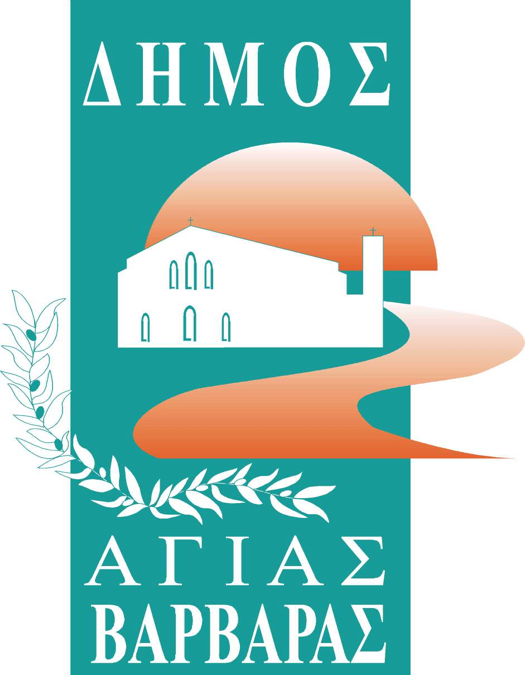 Ο ΔΗΜΟΣ ΑΓΙΑΣ ΒΑΡΒΑΡΑΣΣΥΜΜΕΤΕΧΕΙ ΣΤΗΝ ΩΡΑ ΤΗΣ ΓΗΣΤο Σάββατο 23/3/2024 από τις 8.30 μ.μ. έως τις 9.30 μ.μ.σβήνουμε τα φώτα!Στο Δημαρχείο και στις εξής πλατείες:Πάρκο ΜητέραςΠλατεία Εθνικής ΑντιστάσεωςΠλατεία Νέας ΓενιάςΠλατεία 19η Μάη.